Burlap SewingEach student gets a burlap square and a needle and yarn. Needle should be threaded with yarn by volunteers for each student. The yarn through the needle should have a knot at the very end of the yarn so it does not pull all the way through the burlap.Volunteer or Teacher use a sharpie to write the students first initial on the burlap square.Once the initial is on the burlap, the student will push the needle through the bottom left of the initial and from the back! Not the front.Pull the needle all the way through until the knot stops it.The student will weave in and out until their whole initial is traced.Once they have traced their whole initial, the volunteer or teacher will tie a knot on the back. Make sure both ends have a knot on the back of the burlap. Students should finish their final weave on the back and cut the remainder off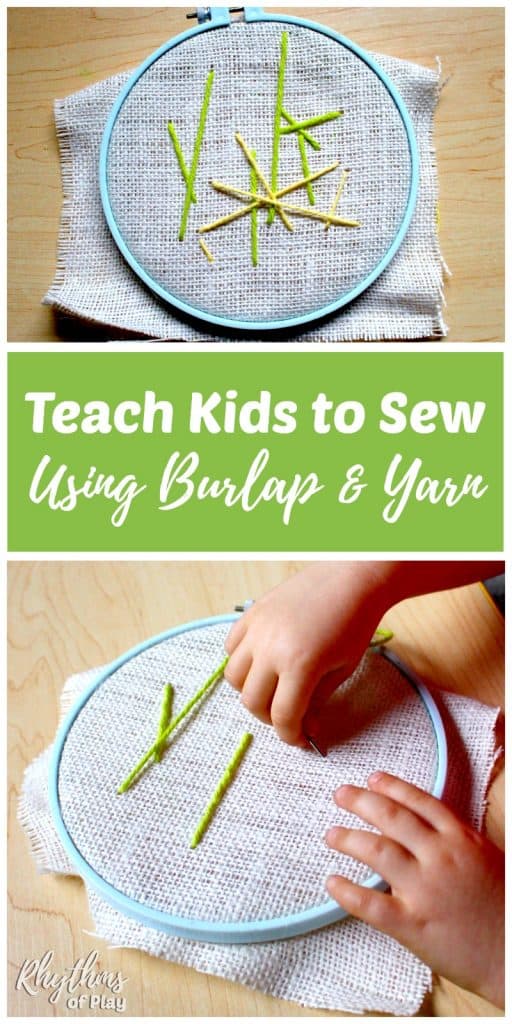 